Name:11.1 Perimeter and AreaPerimeter is the length of the line that bounds a figure.  Perimeter is measured in linear units.  Area is the measure of the two dimensional region bounded a figure.  Area is measured in square units.Examples:1.  Create four different figures that have an area of 3.5 units2.  Then find the perimeter of each figure.2.  Create four different figures that have an area of 1 units2.  Then find the perimeter of each figure.3.  Create four different figures that have a perimeter of units.  Then find the area of each figure.4.  Create four different figures that have a perimeter of  units.  Then find the area of each figure.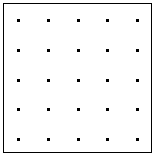 Perimeter:Area:Perimeter:Area:Perimeter:Area:Perimeter:Area:Perimeter:Area:Perimeter:Area:Perimeter:Area:Perimeter:Area:Perimeter:Area:Perimeter:Area:Perimeter:Area:Perimeter:Area:Perimeter:Area:Perimeter:Area:Perimeter:Area:Perimeter:Area:Perimeter:Area:Perimeter:Area:Perimeter:Area: